PREMENAMeno a priezvisko: .....................................................................    Trieda: ...................Premeň: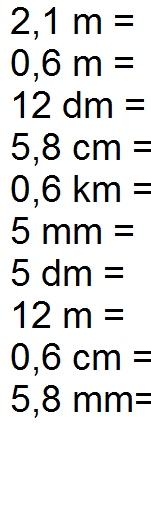 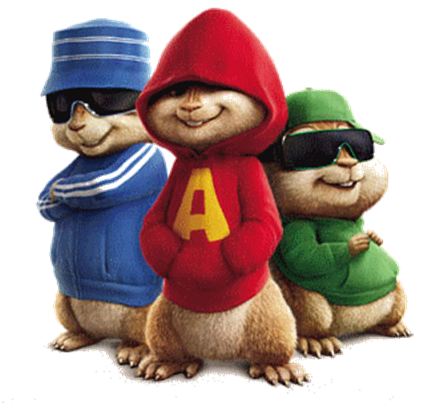 Doplň správnu jednotku: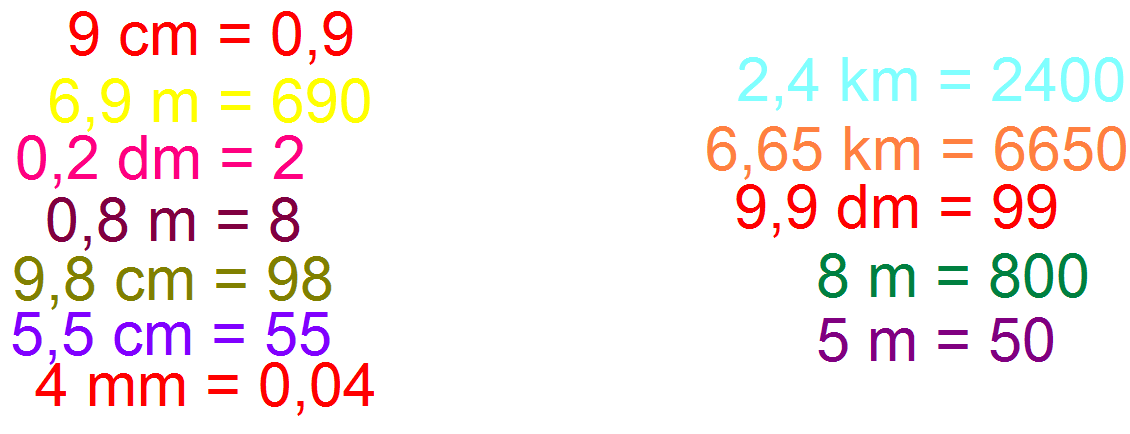 Doplň správnu hodnotu: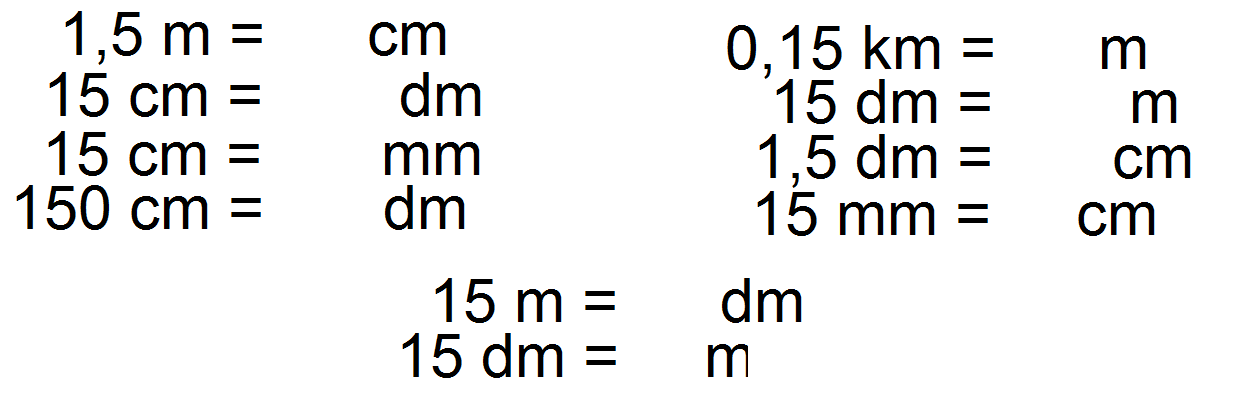 Vypočítaj: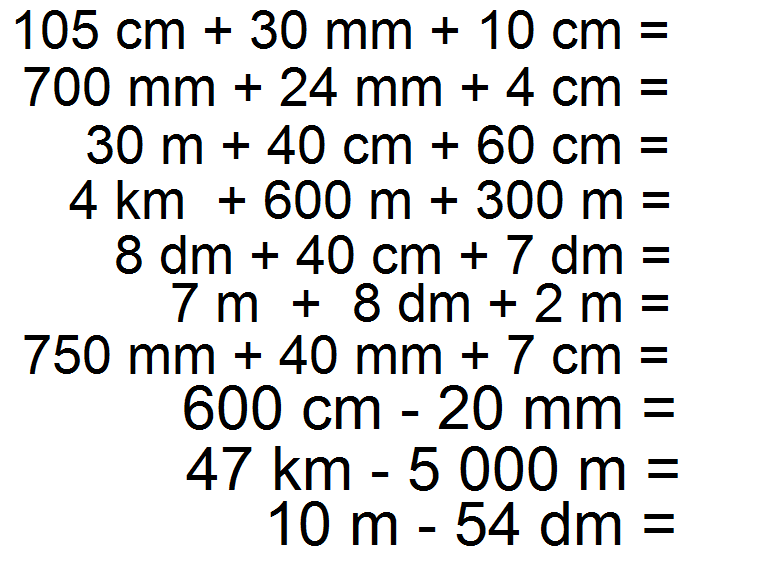 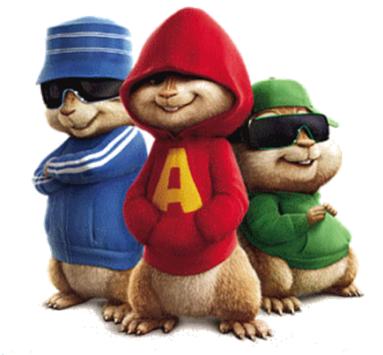 